MANISH 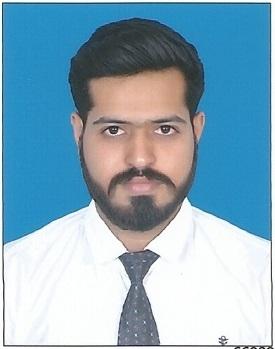 D.O.B: 10th November 1993Nationality: IndiaMobile: C/o 0502360357Email:  manish.378829@2freemail.com 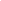 OBJECTIVEDedicated Web Developer with +2 years of experience. Seeking to leverage my technical and interpersonal expertise to grow your company.PROFILEI am an open-minded individual with a proven track record in designing websites and creating databases. I have strong technical skills as well as excellent interpersonal skills. I am eager to be challenged in order to grow and improve my communication and professional IT skills gained through previous experiences in the IT sector.EDUCATIONSigma Institute of Technology & Engineer., Vadodara, Gujarat, India.Diploma in Information Technology June 2013LANGUAGESEnglish – Excellent reading, Writing and speaking.Hindi - Excellent reading, Writing and speaking.Gujarati - Excellent reading, Writing and speaking.Marathi - Excellent reading and speaking.SPECIALIZED SKILLExcellent interpersonal and communication skills Multi-tasking abilities with proficiency in organizing and managing different tasksWorking Knowledge of Html and WordPress Web Development.Able to Manage and Handle Social media pages.Working knowledge of on page SEO.Knowledge of Android app Development.Proficient in Microsoft Office including Excel and Powerpoint.Excellent editing skill.Strong problem solverPROFESSIONAL EXPERIENCEWeb Developer, Tech i-com (Aug. 2015 – Till Date)Tech i-com is the growing IT Company Located in Akota, Vadodara, India.Roles and Responsibilities: Write well designed, testable code by using best software development practices.Create website layout/user interface by using standard HTML/CSS practice.Gather and refine specification and requirements based on technical needs.Be responsible for maintaining, expanding, and scaling our site.Stay plugged into emerging technologies/industry trends and apply them into operation and activities.Co-operate with Graphic designer to match visual design intent.Be responsible for social Media Page Handling.Creating android app for the website using Android tools.Create HTML Email Template for email marketing.ACHIEVEMENTS & CERTIFICATESSuccessfully completed 1-day training of Networking from Scientech Learning (Indore).Successfully completed short term course (2 Weeks) in JAVA PROGRAMING form ITC(Tarsali, Vadodara).Successfully completed short term course (3 Weeks) in ANDROID from ITC(Tarsali, Vadodara).OTHER INTERESTS Cook Food, Workout in Gym, Exploring new places.I hereby declared that all the information provided by me is as per my knowledge and it isunbiasedThanking You!Manish 